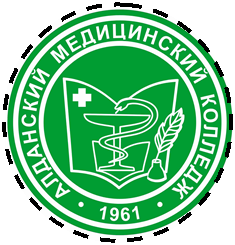 ПРИНЯТО      	            УТВЕРЖДЕНОНа заседании                                                                        Приказом №__________                      педагогического совета                                                        от «     » ________2019г.Протокол №___________                         	             Директор ГБПОУ РС(Я) «АМК»От «     »_________2019г.                                                          ____________Н.С. Миронов                                                              ПоложениеО дополнительных академических правах и мерахсоциальной поддержки, предоставляемых студентам 2019ПоложениеО дополнительных академических правах и мерахсоциальной поддержки, предоставляемых студентам I. Общие положения.1.1. Настоящий локальный нормативный акт регламентирует дополнительные академические права и меры их социальной поддержки, предоставляемые обучающимся Государственного бюджетного профессионального образовательного учреждения Республики Саха (Якутия) «Алданский медицинский колледж» (далее – Колледж).1.2. Действие настоящего положения распространяется на всех студентов колледжа.1.3. Настоящий локальный нормативный акт разработан в соответствии с п.29 ч.1, п.7 ч.2 ст.34 Федерального Закона от 29.12.2012 №273-ФЗ «Об образовании в Российской Федерации», уставом колледжа.II. Студентам (обучающимся) предоставляются академические права на:2.1. Выбор организации, осуществляющей образовательную деятельность, формы получения образования и формы обучения после получения основного общего образования или основного полного образования.2.2. Предоставление условий для обучения с учетом особенностей их психофизического развития и состояния здоровья, в том числе получение социально-педагогической и психологической помощи.2.3. Обучение по индивидуальному учебному плану в пределах осваиваемой образовательной программы в порядке, установленном соответствующим локальным нормативным актом.2.4. Выбор факультативных и элективных (избираемых в обязательном порядке) учебных предметов, курсов, дисциплин (модулей) из перечня, предлагаемого Колледжем.2.5. Освоение наряду с учебными предметами, курсами, дисциплинами (модулями) по осваиваемой образовательной программе любых других учебных предметов, курсов, дисциплин (модулей), преподаваемых в Колледже, в порядке, установленном соответствующим локальным нормативным актом.2.6. Зачет Колледжем, в установленном соответствующим локальным нормативным актом порядке, результатов освоения обучающимися учебных предметов, курсов, дисциплин (модулей), практики, дополнительных образовательных программ в других Колледжах.2.7. Уважение человеческого достоинства, защиту от всех форм физического и психического насилия, оскорбления личности, охрану жизни и здоровья.2.8. Свободу совести, информации, свободное выражение собственных взглядов и убеждений.2.9. Каникулы - плановые перерывы при получении образования для отдыха и иных социальных целей в соответствии с законодательством об образовании и календарным учебным графиком.2.10. Академический отпуск в порядке и по основаниям, которые установлены федеральным органом исполнительной власти, осуществляющим функции по выработке государственной политики и нормативно-правовому регулированию в сфере образования, а также отпуск по беременности и родам, отпуск по уходу за ребенком до достижения имвозраста трех лет в порядке, установленном федеральными законами.2.11. Перевод в другой Колледж, реализующий образовательную программу соответствующего уровня, в порядке, предусмотренном федеральным органом исполнительной власти, осуществляющим функции по выработке государственной политики и нормативно - правовому регулированию в сфере образования и локальными нормативными актами Колледжа.2.12. Участие в управлении Колледжем в порядке, установленном его Уставом.2.13. Ознакомление со свидетельством о государственной регистрации, с уставом, с лицензией на осуществление образовательной деятельности, со свидетельством о государственной аккредитации, с учебной документацией, другими документами, регламентирующими организацию и осуществление образовательной деятельности в Колледже.2.14. Обжалование актов Колледжа в установленном законодательством Российской Федерации и локальными нормативными актами Колледжа порядке. 2.15. Бесплатное пользование библиотечно-информационными ресурсами, учебной, производственной, базой Колледжа в порядке, установленном соответствующим локальным нормативным актом.2.16. Бесплатное пользование на время получения образования учебниками и учебными пособиями, а также учебно-методическими материалами, средствами обучения и воспитания в порядке, установленном соответствующим локальным нормативным актом.2.17. Пользование в порядке, установленном локальными нормативными актами, лечебно - оздоровительной инфраструктурой, объектами культуры и объектами спорта Колледжа.2.18. Развитие своих творческих способностей и интересов, включая участие в конкурсах, олимпиадах, выставках, смотрах, физкультурных мероприятиях, спортивных мероприятиях, в том числе в официальных спортивных соревнованиях, и других массовых мероприятиях в порядке, установленном соответствующим локальным нормативным актом.2.19. Поощрение за успехи в учебной, физкультурной, спортивной, общественной, научной, творческой, инновационной деятельности.2.20. Совмещение получения образования с работой без ущерба для освоения образовательной программы, выполнения индивидуального учебного плана в порядке, установленном соответствующим локальным нормативным актом.2.21. Участие в органах студенческого самоуправления и других органах самоуправления, определенных Уставом колледжа и право быть избранным в Студенческий Совет. 2.22. Добровольный труд, не предусмотренный образовательной программой колледжа. 2.23. Охрану здоровья, которая включает:1) оказание первичной медико-санитарной помощи в порядке, установленномзаконодательством в сфере охраны здоровья;2) организацию питания обучающихся;3) определение оптимальной учебной, внеучебной нагрузки, режима учебных занятий и продолжительности каникул;4) пропаганду и обучение навыкам здорового образа жизни, требованиям охраны труда;5) организацию и создание условий для профилактики заболеваний и оздоровления обучающихся, для занятия ими физической культурой и спортом;6) прохождение обучающимися в соответствии с законодательством Российской Федерации периодических медицинских осмотров и диспансеризации;7) профилактику и запрещение курения, употребления алкогольных, слабоалкогольных напитков, пива, наркотических средств и психотропных веществ, их прекурсоров и аналогов, и других одурманивающих веществ;8) обеспечение безопасности обучающихся во время пребывания в Колледже;9) профилактику несчастных случаев с обучающимися во время пребывания в Колледже;10) проведение санитарно-противоэпидемических и профилактических мероприятий.III. Студентам (обучающимся) предоставляются следующие права и меры социальной поддержки стимулирования:3.1. Обеспечение питанием в случаях и порядке, которые установлены федеральными законами, законами РФ.3.2. Стоимость платных образовательных услуг может быть снижена для многодетных семей (семей, имеющих 3-х и более детей), детей - инвалидов и для детей сотрудников колледжа, студентов, являющихся победителями конкурсов профессионального мастерства, до 50% от общей стоимости, за каждую услугу (при предъявлении подтверждающих документов), в соответствии с Положением «Об оказании платных дополнительных образовательных услуг в колледже.3.3. Обеспечение льготным проездным билетом на общественном транспорте города в установленном федеральным законом порядке.3.4. Обеспечение стипендией (академической и/или социальной) в установленном федеральным законом порядке и согласно Положения о стипендиальном обеспечении и других формах материальной поддержки студентов. 3.5. Иные меры социальной поддержки, предусмотренные нормативными правовыми актами Российской Федерации и нормативными правовыми актами субъектов Российской Федерации, правовыми актами органов местного самоуправления, локальными нормативными актами Колледжа.3.6. Обучающиеся имеют право на посещение по своему выбору мероприятий, которые проводятся в Колледже, и не предусмотрены учебным планом, в порядке, установленном локальными нормативными актами. Привлечение обучающихся без их согласия и несовершеннолетних обучающихся без согласия их родителей (законных представителей) к труду, не предусмотренному образовательной программой, запрещается.3.7. Обучающиеся имеют право на участие в общественных объединениях, созданных в соответствии с законодательством Российской Федерации, а также на создание общественных объединений обучающихся в установленном федеральным законом порядке и согласно локальным нормативным актам Колледжа.3.8. Принуждение обучающихся к вступлению в различные религиозные объединения и организации, и общественные объединения (организации), созданные политическими партиями, а также принудительное привлечение их к деятельности этих объединений и участию в агитационных кампаниях и политических акциях не допускается.3.9. Предоставление жилой площади в общежитии обучающемуся по основным образовательным программам СПО по очной форме в порядке, установленном локальными актами колледжа.IV. Заключительные положения.4.1. Настоящее положение действительно до принятия нового положения.